Муниципальное бюджетное дошкольное образовательное учреждение детский сад № 16Консультация для родителейна тему:«Засветись сам, Засвети ребёнка!»Подготовила: Пятак Н.В.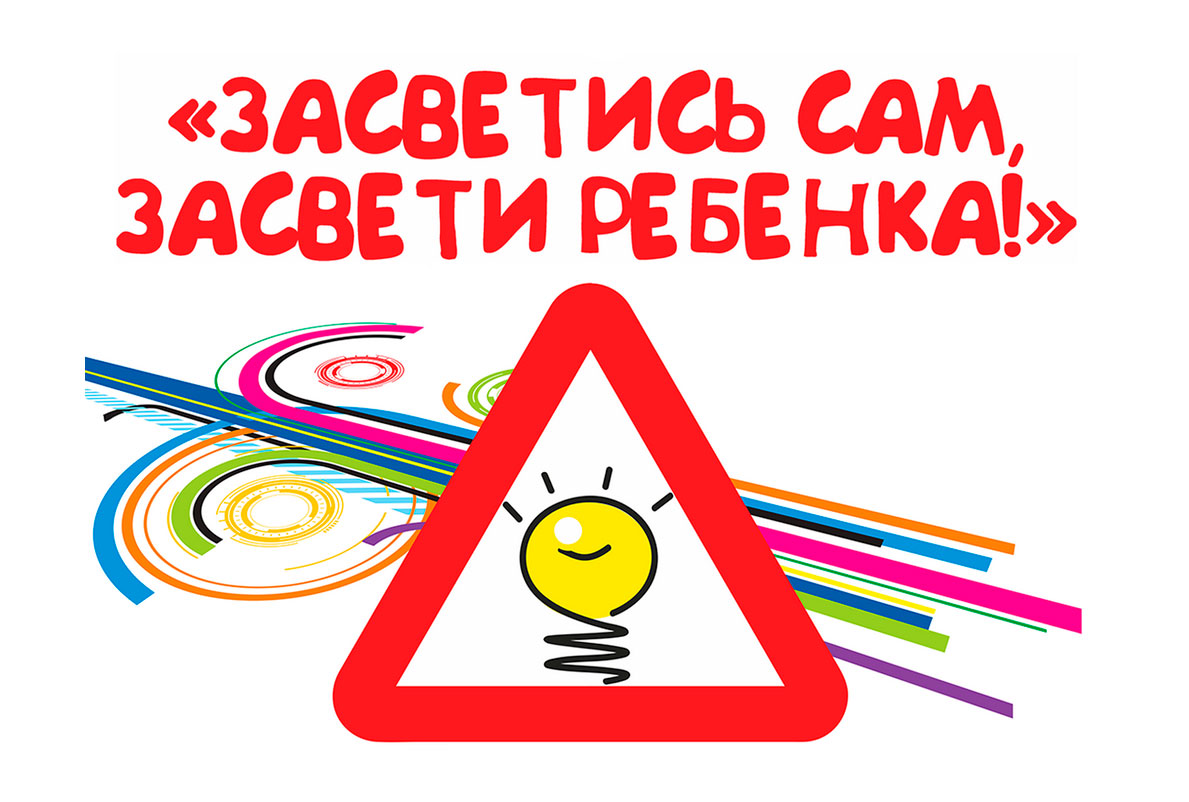  	Профилактика детского дорожно-транспортного травматизма - проблема всего общества. В последнее время отношение к проблеме безопасности на дорогах диктует повышенное внимание к решению данного вопроса. Обучение детей правильному поведению на дорогах необходимо начинать с раннего возраста. Задача педагогов и родителей - воспитать детей грамотными и дисциплинированными участниками дорожного движения.Дети – самые  уязвимые участники дорожного движения. Воспитание безопасного поведения у детей – одна из задач . Ребёнок становится пешеходом значительно раньше, чем он по своим знаниям, усилиям, развитию становится к этому подготовленным.Основной процент дорожно-транспортных происшествий со смертельными исходами для пешеходов приходится на тёмное время суток. Сделать пешеходов «заметными» для водителей  помогут световозвращающие элементы одежды (фликеры).Тёмным вечером и ночью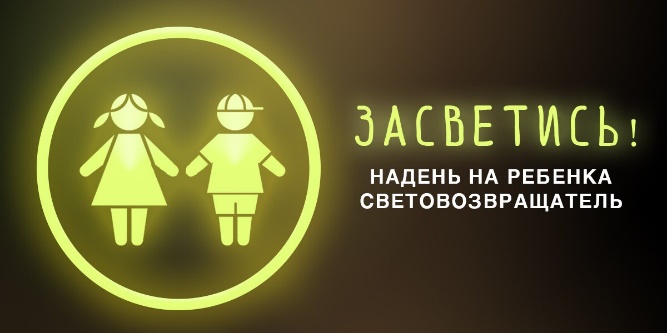 Защитить вас сможет точно.Ведь шофёру с сотни метровСтанет сразу вас заметно.Он значок, брелок и стикер.Что же это? Это (фликер) Фликер – это световозвращающий элемент, который может спасти пешехода на дороге. Обеспечивая видимость в условиях недостаточной освещенности, световозвращающий элемент становится практически единственным способом обозначить себя на проезжей части.К сожалению,  многие  наши родители  должного внимания не уделяют безопасности своей и своих детей. Присутствие светоотражающих элементов на детской одежде может значительно снизить детский травматизм на дорогах!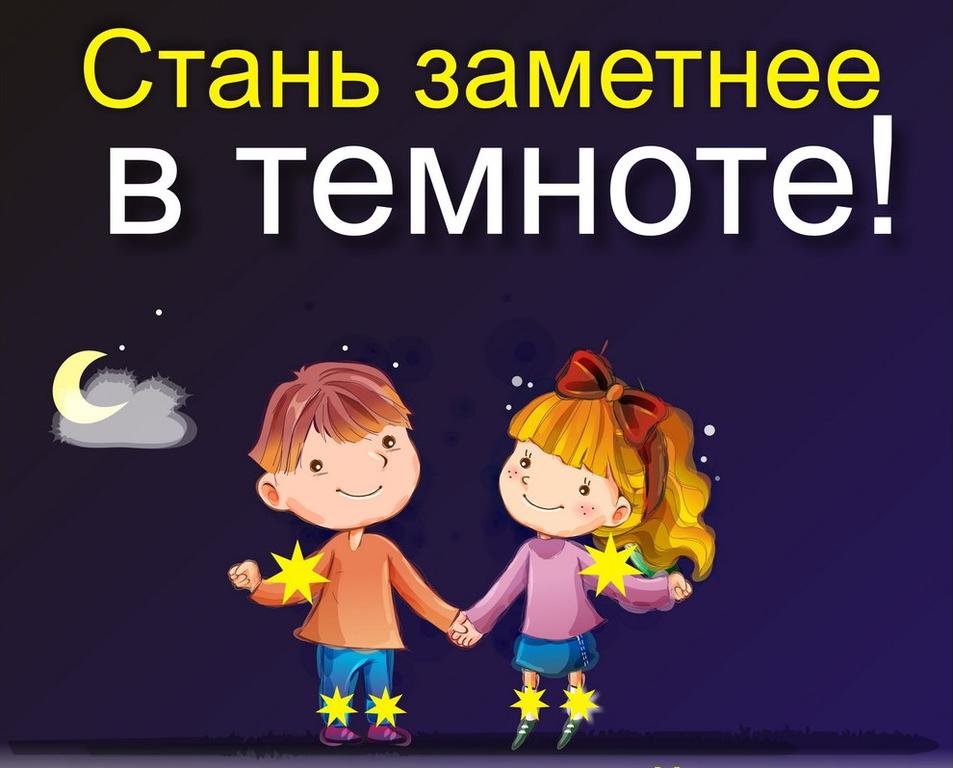 Светоотражающие элемент позволяет лучше заметить ребенка, если на улице темно, также в пасмурную или дождливую погоду. Светоотражающие элементы стали часто присутствовать на детской одежде, они входят в дизайн моделей многих популярных марок, также их можно приобрести и пришить самостоятельно. Их цветовая гамма и дизайн очень разнообразен и не портит внешний вид одежды. Большой популярностью пользуются фликеры — специальные детали для детей и подростков. Фликеры представляют собой наклейки или значки, они легко крепятся к детской одежде. Фликеры могут располагаться на одежде в любом месте, а также на школьных принадлежностях, сумках, портфелях или рюкзаках.  Летом фликеры могут понадобиться детям, там, где вечером на проезжей части нет освещения.Как вариант можно приобрести светоотражающую тесьму, которая также пришивается к одежде. Светоотражающую ленту необходимо пришить на рукава верхней одежды детей, либо на нарукавные повязки так, чтобы они не были закрыты при движении и способствовали зрительному восприятию. Рекомендуется наносить их в виде горизонтальных и вертикальных полос на внешнюю часть рукавов. Кроме того, можно прикрепить светоотражающую ленту на спинку верхней одежды, нижнюю наружную часть брюк, а также на головные уборы, рукавицы, перчатки, обувь и другие предметы одежды.  Для несовершеннолетних велосипедистов эффективно использовать нашивки из светоотражающей ленты на жилетах и поясах, наклейки фликеров - на касках, элементах велосипеда.В России требование носить светоотражатели при движении в темное время суток введено с 2006 года (пункт 4.1. Правил дорожного движения) и носит рекомендательный характер. Между тем, исследования сотрудников. Научно-исследовательского центра ГИБДД России показали, что применение пешеходами таких изделий, более чем в 6, 5 раза снижает риск наезда на них транспортного средства. Происходит это из-за того, что водитель обнаруживает пешехода, имеющего светоотражатели со значительно большего расстояния, вместо 30 метров — со 150 м, а при движении с дальним светом водитель видит пешехода уже на расстоянии 400 метров. Рекомендуем родителям приобретать светоотражающие элементы для детей в целях предотвращения детского дорожно-транспортного травматизма.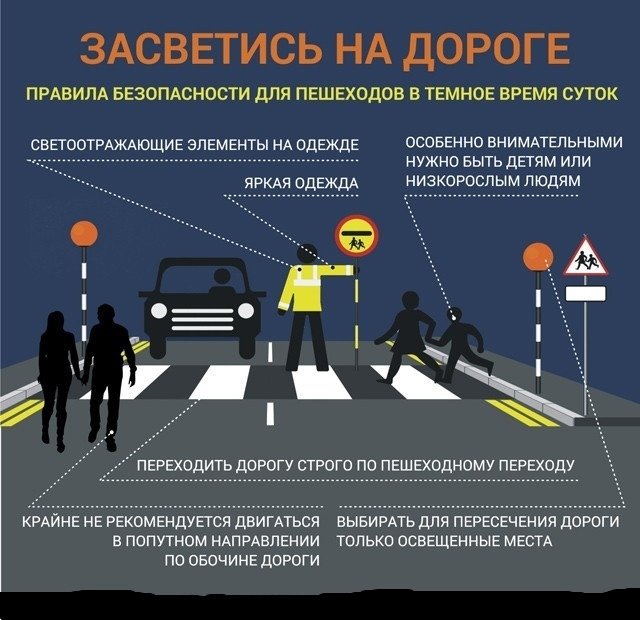 Уважаемые родители!                Научите ребенка привычке соблюдать правила дорожного движения. Побеспокойтесь о том,  чтобы Ваш ребенок «ЗАСВЕТИЛСЯ» на дороге. Примите меры к тому, чтобы на одежде у ребенка были светоотражающие элементы, делающие его очень заметным на дороге.Помните!в темной одежде маленького пешехода просто не видно водителю, а значит, есть опасность наезда.БЕЗОПАСНОСТЬ ДЕТЕЙ – ОБЯЗАННОСТЬ ВЗРОСЛЫХ!СВЕТООТРАЖАТЕЛИ СОХРАНЯТ ЖИЗНЬ!